                                                                    THE HANDCLASP MARCH 2023Growing Disciples for the 21st Century9:00AM and 11:00AM WORSHIP IN SANCTUARY9:00AM also broadcast on parking lot on 92.1 FM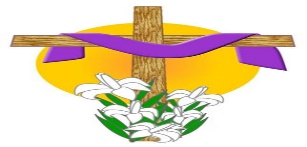 “OUR JOURNEY TO EASTER”WEDNESDAYS DURING LENT:MARCH 1, 8, 15, 22, 29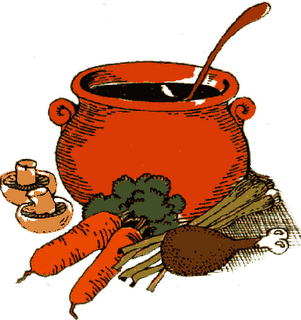 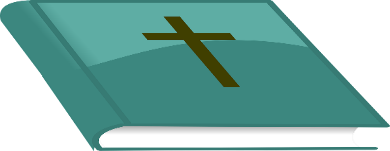 5:45-6:45 PM Lenten soup and salad in Social Hall1:00pm AND 7:00 pm worship and studyVideo and Discussion: The Missionary Journey of the Apostle Paul and the Mission of the Early Church.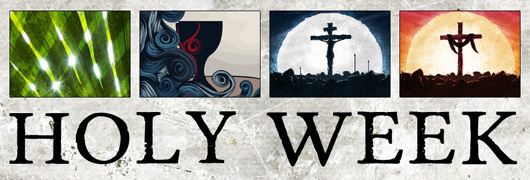 PALM SUNDAY/PASSION SUNDAY- APRIL 2, 20239:00 AND 11:00am WORSHIPMAUNDY THURSDAY-APRIL 6, 20237:00 PM- HOLY COMMUNION AND STRIPPING OF THE ALTARGOOD FRIDAY- APRIL 7,202312:00 NOON AND 7:00PM EASTER – APRIL 9, 2023WORSHIP 9:00AM AND 11:00AM9:45AM SUNDAY SCHOOL EASTER STORY10:00 AM EASTER EGG HUNTFROM THE PASTOR’S DESK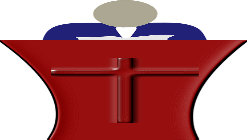 The pastor’s article for March 2023 will be mailed or emailed to you titled 
Ash Wednesday Sermon.Christian Education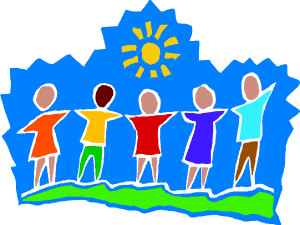 FIRST COMMUNION INSTRUCTION:  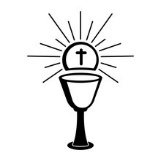 Students in kindergarten, first or second grade, who have not received First Communion instruction- please see Pastor CarrSUNDAY SCHOOL FOR CHILDREN ages 2 through 5th grade meet on Sunday morning at 9:45 AM.  Ages 2 through 4 meet in the nursery with Corinne Sigai.  Kindergarten through 2nd grade meet in room 16.  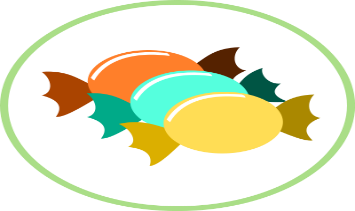 ON EASTER SUNDAY, our children will spend the Sunday School hour hearing about the resurrection, enjoying an Easter egg hunt, and decorating St. Mark's 2 wooden crosses with flowers.  We invite you to join us for these activities. There are two ways you can help us prepare.  We will be collecting bagged candy to stuff the eggs (peanut and tree-nut free, please) now through Sunday April 2nd ( Palm Sunday) - please bring donated candy to the box in the social hall..  We would also appreciate your contributions of flowers for the crosses on Easter Sunday. Please see or contact Margy Ziegler or Dawn Ridglley.SAVE THE DATE FOR VACATION BIBLE SCHOOL: 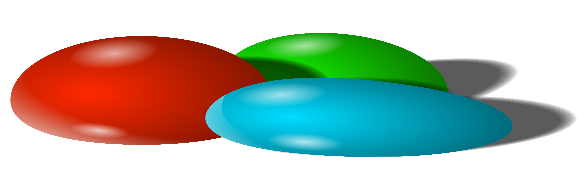 July 9-13, 2023PREPARING LENTEN DINNERS: Thank you to all who signed up to allow this ministry. This allows those who attend different services to gather at a simple meal and enjoy time together. Wednesdays March 1: Yarutas    March 8: Lois Miller    March 15: Tom Yates     March 22: Littles     March 29: Garrettsons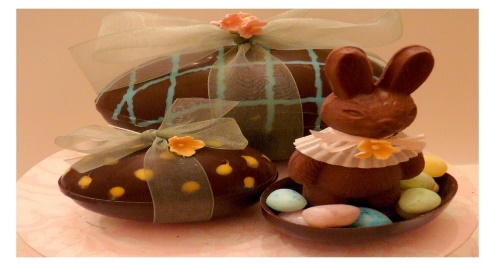 Just a reminder for anyone wishing to order Easter candy from St. Marks' Wockenfuss candy fundraiser, the orders need to be in by this Sunday, March 5th. Join us every month for Breakfast Sandwichesin the Social Hall between ServicesFirst Sunday of the Month-March 5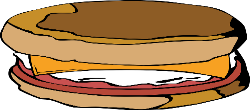                                            Have a sandwich and cup of coffee or juice Muffin sale    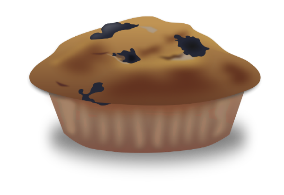 On the second Sunday of each month, muffins will be on sale in the social Hall to benefit the Sunday School                                          GENTLE REMINDER: daylight savings begins March 12, 2023.  Move clock forward one hour.THE LUTHERAN CHURCH MEN OF THE WESTMINSTER CONFERENCE SPRING DINNER:April 24th 6:30 PM at Trinity (Deer Park) Lutheran Church 833 Deer Park Rd. Westminster.The host church will be serving a pork and sauerkraut dinner .  A free-will offering will be received with at least $15.00 expected.  Bishop Bill  Gohr will attend and speak following dinner.  Reservations to Steve Covington by April 1st.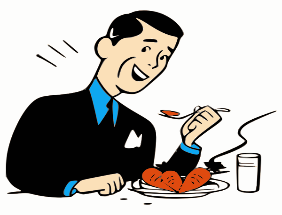   SPOTLIGHT ONworship and music ministry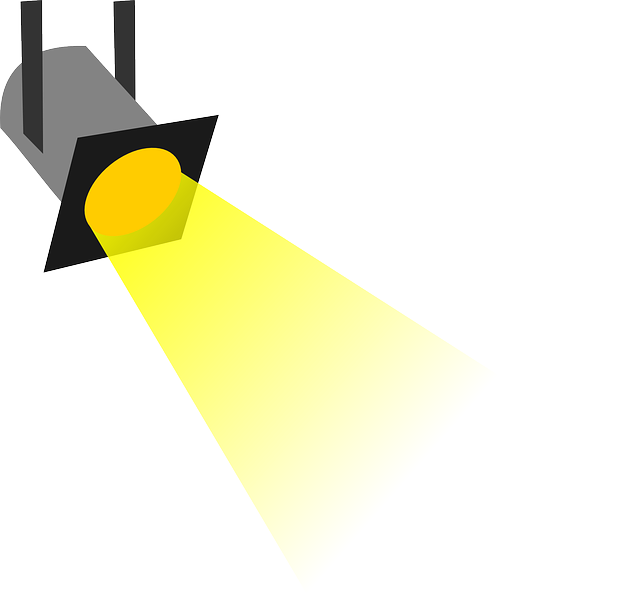 The Music & Worship Committee is an organization that focuses on the worship experience here at St. Marks. It is a laid-back organization that consists mostly of members who are active in our various music groups, and members of the altar guild. Some things that are discussed include what kind of music is played; what technology can be used to improve worship; special events; and holidays. Everyone is welcome to join and share their views with how we can build a better church for our entire community. The next meeting will be held on April 13th at 7:00 PM. OFFERING - PLEASE TAKE AN ENVELOPE FROM THE PEW AND MARK WITH YOUR ENVELOPE NUMBER AND NAME. IF YOU DO NOT REMEMBER YOUR NUMBER, PLEASE PRINT YOUR NAME ON THE ENVELOPE.By using an envelope or using Vanco, we have a church record of your giving and attendance.  This information is also important because to be a voting member of the congregation, we need to have a record of you having contributed at worship.THANK YOU FOR CONTINUING  TO SUPPORT THE MINISTRY OF ST. MARK’S through your offering envelopes or by using Vanco!CHANGE FOR CHANGE:  Collection bottles are located at the top of the stairs and at the entrance to the Social Hall. Please take the time to add any of your loose change.  Thank  you      Grades 3-5 meet in classroom #20 at the end of the hall. Confirmation class will meet in Youth Room.Participants February 2023                                              9am                                                11amMarch  5            Greg Little                                                      Ginger Jefferson	Usher Greeter:      Greg Little                                                 Ginger Jefferson			Communion Assistant  Margy Ziegler, Stacy Little               Robin LewisAltar Guild: Debbie Lindsay, Stacy LittleMarch  12  Lector:   Pam Bamberger                                           Sherry HirthUsher/Greeter:         Kurt and Amy Sandberg                              Sherry HirthCommunion Assistant:  Cassie Klein,  Chris Winemiller            Robin LewisAltar Guild: Ivy StoreyMarch 19 : Stephen Bamberger			                       Ivy StoreyUsher/ Greeter: Lois and Warren Miller             		           Judy HafeleCommunion Assistant   Lois Miller, Pam Bamberger                  Robin LewisAltar Guild: Brenda Covington,  Susan HinesMarch  26: Lector  Margy Ziegler 	                                            Robin LewisUsher/ Greeter: Stephen and Pam Bamberger                         Stuart HefeleCommunion Assistant: Margy Ziegler                                       Robin LewisAltar Guild:  Margy Ayers PRAYER LIST AS OF  March 2Wilma Harman- continued recovery from knee replacementMarlene Berry- home( with palliative care)-mother of Debbie LangKen Ziegler-recovering from shoulder surgeryBrian Charitonuk- in treatmentRose Bognanni-starting aggressive cancer treatment-friend of Victoria GarrettsonRyan Bowles- cancerBradley Metz-leukemia-sophomore at Hereford High-friend of Littles  Tina-friend of Lois Miller diagnosed with breast cancerWayne Abrell-cancer-friend of Barb YarutaDave Smith- in treatment-friend of Buzz GeistDon Savage, Sr. -leukemia treatment(father and grandfather of      the Savage family)Mark Spanato-brain cancer-high school friend of Warren MillerRose Casazza – lymph node removal-co worker of Genie KlohrMarianne Leatherwood-bone infection-friend of Carol AbertsJeff Jackson-health issues-brother of Brenda CovingtonBarry-cancer treatments, coworker of Ivy StoreyJanice Lane: treatment for lymphoma-cousin of Sharon DyasVBS - BLOOM IN CHRISTA CHANGE TOSt. Mark’s Evangelical Lutheran ChurchEaster Flower and Music FundThis year, in keeping with our efforts to increase our community awareness and outreach, and to spread the good news – a mission of St. Marks…… we will NOT be offering the traditional Easter Lily for purchase. We invite you to donate to our “budding” Vacation Bible School program. We hope, with your help and generous contributions, to increase our capabilities to reach more children.  Your contributions will help purchase supplies for not only our St. Mark’s children but others in the community, so they can “BLOOM IN CHRIST”. 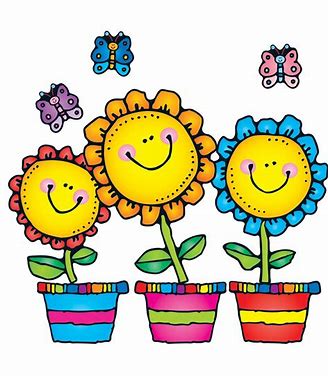 To make your contribution, you can send donations to the church office (1373 North Main St. P.O. Box 249 Hampstead, MD 21074) or place it in the offering basket in church clearly marked “VBS - Bloom in Christ”. If you would like to make your donation in honor of or in memory of someone special, please complete the form below. All forms that accompany a donation and are received by April 2, 2023  will be included in the Easter bulletin. THANK YOUProvide exact wording- In Memory of: _______________________________________________            In Honor of: _________________________________________________To the Glory of God: ____________________________________________					TOTAL AMOUNT ENCLOSED: ___________(Please make checks payable to St. Mark’s Lutheran Church)RED CROSS BLOOD DRIVE          BLOOD DRIVE RESULTSOn behalf of the patients in our community please extend our thanks and appreciation to all those who donated.  For each unit of blood collected, 3 lives can potentially be saved.  Although we did not hit our goal, through the support of your donors and volunteers we were able to help save up to 57 lives.  Your group has helped save up to 198 lives in this Fiscal Year.  That is EXCELLENT!!!Next drive:Thursday, April 13, 2023         Call1 80 Red Cross To Schedule  APPOINTMENT          ATTENTION!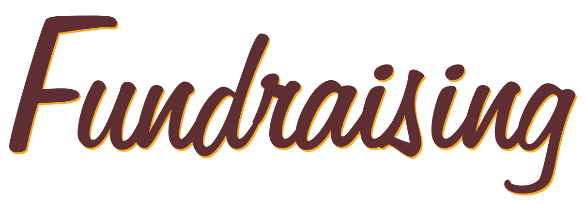 Committee Chairs And organizers of events at St Mark’sContact the church office for new forms when hosting a fundraising event at St Mark’sTHE HANDCLASPMARCH  2023MARK’S EVANGELICAL LUTHERAN CHURCH1373 NORTH MAIN STREETHAMPSTEAD, MD 21074410-374-6944   E-MAIL ADDRESS FOR ST. MARK’S:stmarkshampstead@comcast.netweb page address: stmarkshampstead.comMINISTERS: ALL THE PEOPLE OF ST. MARK’SPastor C. Andrew Carrpastorandycarr.stmarks@comcast.net                    Minister of Music: Mr. Jake Ziegler                      Office Manager: Mrs. Nancy Klein                        Nursery:  Mrs. Corinne Sigai                   COUNCIL 2023President: Greg LittleVice President: Pam BambergerSecretary:    Amanda Storey                        Treasurer: Steve CovingtonFinancial Secretary:  Dave YarutaLarry Ridgley, Warren Miller, Ivy Storey, Robin Lewis,  Ginger Jefferson, Dawn RidgleyGoal: 22Register: 222 RBC: 1Power Red DonationDefer: 3QNS: 1Quantity Non-SufficientCollected: 19Fiscal Year to Date (July 1, 2022-June 30, 2023) : Fiscal Year to Date (July 1, 2022-June 30, 2023) : Fiscal Year to Date (July 1, 2022-June 30, 2023) : Fiscal Year to Date (July 1, 2022-June 30, 2023) : Fiscal Year to Date (July 1, 2022-June 30, 2023) : Fiscal Year to Date (July 1, 2022-June 30, 2023) :  66